
СОВЕТ ДЕПУТАТОВ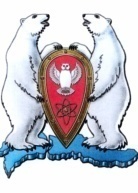 МУНИЦИПАЛЬНОГО ОБРАЗОВАНИЯГОРОДСКОЙ ОКРУГ «НОВАЯ ЗЕМЛЯ»(четвертого созыва)Восемнадцатая сессияРЕШЕНИЕ02 апреля 2015 г.                                                                                                      № 198О внесении изменений и дополнений в Программу социально-экономического развития муниципального образования городской округ «Новая Земля» на 2015-2017 годы, утвержденную решением Совета депутатов МО ГО «Новая Земля» от 03.12.2014 №167 (в ред. от 18.12.2014 № 183)В соответствии с Федеральным законом от 06.10.2003 № 131-ФЗ «Об общих принципах организации местного самоуправления в Российской Федерации», Совет депутатов РЕШАЕТ:1. Утвердить внесение изменений и дополнений в Программу социально-экономического развития муниципального образования городской округ «Новая Земля» на 2015-2017 годы, утвержденную решением Совета депутатов МО ГО «Новая Земля» от 03.12.2014 №167 (в ред. от 18.12.2014 № 183), , а именно:1.1. В приложении 3 «Перечень мероприятий по реализации Программы социально-экономического развития муниципального образования городской округ «Новая Земля» на 2015-2017гг, разделе «Культура», в строке 26 графе 2 после слов «школьников» дополнить словами «и молодёжи».2. Настоящее решение подлежит опубликованию в газете «Новоземельские вести», размещению на официальном сайте городского округа «Новая Земля» в информационно-телекоммуникационной сети «Интернет».3. Настоящее Решение вступает в силу со дня официального опубликования.Глава муниципального образования«Новая Земля»_________________  Ж.К. Мусин          Председатель Совета депутатов муниципального образования  «Новая Земля»            ________________  Л.В. Марач